[Organisation]     Wahlvorschlag	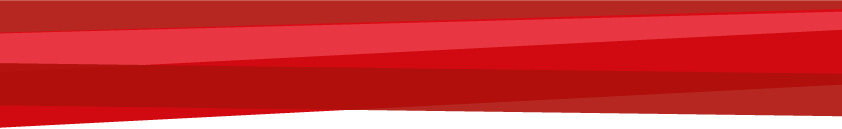 [Datum]MitarbeiterIn Obmann:			Obmann Stv.:			Schriftführer:			Schriftführer Stv.:		Kassier:				Kassier Stv.:			Katastarführerin:		Wandzeitungsreferat:	Frauenreferentin:		BeisitzerInnen	Kontrolle:			[Organisation]     Wahlvorschlag	[Datum]		      	Sprengel  I		Sprengelleiterin:	     	Sprengelleiter Stv.:  	SubkassierInnen:					      	Sprengel  II		Sprengelleiter:	     	Sprengelleiter Stv.:  	SubkassierInnen:			Gemeinderatsliste u.	BezirkslisteGemeinderatsliste u.	BezirkslisteStadtparteivorstand/Bezirksparteivorstand ListeStadtparteivorstand/Bezirksparteivorstand Liste